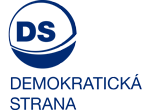                                                                       Darovacia zmluva                                                               uzavretá medzi účastníkmi1.	Identifikačné údaje o darcoviMeno a priezvisko: ..................................................Adresa trvalého pobytu: ..............................................Rodné číslo: ........................................Číslo platobného účtu: ..............................................Obchodné meno banky: ............................................../ďalej len darca/2.	Identifikačné údaje obdarovanéhoOrganizácia: Demokratická stranaAdresa: Račianská 69/, 831 02 BratislavaIČO: 30866880Registrácia:  MV SR: 203-006/07295Zastúpená: Michalom Kravčíkom, predsedom Demokratickej stranyBankové spojenie: Slovenská Sporiteľňa, a.s.Názov účtu: DEMOKRATICKÁ STRANA-EPČíslo účtu: SK0209000000005155537454/ďalej len obdarovaný/I.Predmetom darovania je finančný dar vo výške  .......EUR slovom ............................EUR, ktorý odovzdá bankovým prevodom darca obdarovanému na účet DEMOKRATICKÁ STRANA-EP najneskôr do 14 dní od podpísania tejto zmluvy z čísla platobného účtu uvedeného v tejto zmluve.II.Darca daruje predmet nepodmienene a príjemca dar s vďakou prijíma. Darca aj príjemca daru prehlasujú obsah tejto zmluvy za jednoznačný, jasný a zrozumiteľný prejav svojej vôle, na znak čoho ju podpisujú. Právne vzťahy touto zmluvou neupravené sa riadia ustanoveniami Občianskeho zákonníka.Zmluva je vyhotovená v 2 rovnopisoch, pre každého účastníka po jednom vyhotovení.Miesto: ........................a dátum: ............................................... uzavretia darovacej zmluvy.___________________________               Darca(podpis darcu osvedčený v deň podpisu zmluvy alebo najneskôr v deň poskytnutia alebo najneskôr v deň poskytnutia daru)_______________________________                   Obdarovaný                 Michal Kravčík,       predseda Demokratickej stray